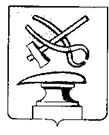 АДМИНИСТРАЦИЯ ГОРОДА КУЗНЕЦКАПЕНЗЕНСКОЙ ОБЛАСТИПОСТАНОВЛЕНИЕот 21.06.2023 № 965г.КузнецкО признании утратившими силу постановлений администрации города Кузнецка В соответствии с пунктом 3.2 статьи 160.1 Бюджетного кодекса Российской Федерации, постановлением Правительства Российской Федерации от 16.09.2021 №1569 «Об утверждении общих требований к закреплению за органами государственной власти (государственными органами) субъекта Российской Федерации, органами управления территориальными фондами обязательного медицинского страхования, органами местного самоуправления, органами местной администрации полномочий главного администратора доходов бюджета и к утверждению перечня главных администраторов доходов бюджета субъекта Российской Федерации, бюджета территориального фонда обязательного медицинского страхования, местного бюджета», руководствуясь ст. 28 Устава города Кузнецка Пензенской области,АДМИНИСТРАЦИЯ ГОРОДА КУЗНЕЦКА ПОСТАНОВЛЯЕТ:Признать утратившими силу:1.1. Постановление администрации города Кузнецка от 04.05.2023 №650 «О внесении изменений в постановление администрации города Кузнецка от 24.11.2021 № 1715 «Об утверждении Перечня главных администраторов доходов бюджета города Кузнецка Пензенской области»;1.2. Постановление администрации города Кузнецка от 19.06.2023 №953 «О внесении изменений в постановление администрации города Кузнецка от 24.11.2021 № 1715 «Об утверждении Перечня главных администраторов доходов бюджета города Кузнецка Пензенской области».2. Настоящее постановление подлежит официальному опубликованию и вступает в силу на следующий день после официального опубликования.3. Опубликовать настоящее постановление в издании «Вестник администрации города Кузнецка» и разместить на официальном сайте администрации города Кузнецка в информационно-телекоммуникационной сети «Интернет».4. Контроль за исполнением настоящего постановления возложить на начальника управления финансов города Кузнецка Фролова И.Б. Глава города Кузнецка                                                               С.А.Златогорский